ГАННІВСЬКА ЗАГАЛЬНООСВІТНЯ ШКОЛА І-ІІІ СТУПЕНІВПЕТРІВСЬКОЇ СЕЛИЩНОЇ РАДИ ОЛЕКСАНДРІЙСЬКОГО РАЙОНУКІРОВОГРАДСЬКОЇ ОБЛАСТІНАКАЗ10 березня 2021 року                                                                                                        № 40с. ГаннівкаПро участь у І етапі
Всеукраїнської природоохоронної
акції «Синиця чубата - птах року 2021»На виконання наказу начальника відділу освіти Петрівської селищної ради Олександрійського району Кіровоградської області від 22 лютого 2021 року № 26  «Про проведення І етапу Всеукраїнської природоохоронної акції «Синиця чубата - птах року 2021»НАКАЗУЮ:1.Заступнику директора з навчально-виховної роботи Ганнівської загальноосвітньої школи І-ІІІ ступенів ОСАДЧЕНКО Н.М., заступнику завідувача з навчально-виховної роботи Володимирівської загальноосвітньої школи І-ІІ ступенів, філії Ганнівської загальноосвітньої школи І-ІІІ ступенів ПОГОРЄЛІЙ Т.М., заступнику завідувача з навчально-виховної роботи Іскрівської загальноосвітньої школи І-ІІІ ступенів, філії Ганнівської загальноосвітньої школи І-ІІІ ступенів БОНДАРЄВІЙ Н.П. до 07 жовтня 2021 року представити роботи учнів до комунального закладу «Петрівський центр дитячої та юнацької творчості».2. Контроль за виконанням даного наказу покласти на заступника директора з навчально-виховної роботи Ганнівської загальноосвітньої школи І-ІІІ ступенів РОБОТУ Н.А.,завідувача Володимирівської загальноосвітньої школи І-ІІ ступенів, філії Ганнівської загальноосвітньої школи І-ІІІ ступенів МІЩЕНКО М. І., на завідувача Іскрівської загальноосвітньої школи І-ІІІ ступенів, філії Ганнівської загальноосвітньої школи І-ІІІ ступенів ЯНИШИНА В.М. Директор школи                                                                                          О.КанівецьЗ наказом ознайомлені:                                                                          Н.Осадченко                                                                                                         Н.Робота                                                                                                        В.Янишин                                                                                                         М.Міщенко                                                                                                         Т.Погорєла                                                                                                          Н.БондарєваДодаток №1до наказу директора школи від 10 березня 2021 року № 40УМОВИ
проведення І етапу Всеукраїнської природоохоронної акції
«Синиця чубата - птах року 2021»
І. Загальні положення«Птах року» - щорічна природоохоронно-пропагандистська акція, яку проводить Національний еколого-натуралістичний центр учнівської молоді Міністерства освіти і науки України та Українське товариство охорони птахів (УТОП). Щорічно птахом року обирається один з видів, на охорону якого слід звернути увагу в першу чергу. Акція проводиться в заочному форматі.II. Мета акції1.Вивчення учнями біологічних оеобливостей птахів цього виду та різних видів птахів регіонів України. 2. Проведення моніторингу чисельності виду на певній території. 3. Сприяти формуванню в учнів переконань, моральних принципів та активної життєвої позиції в галузі охорони птахів.III. Учасники акціїДо участі в акції залучаються учні та учнівські колективи закладів загальної середньої освіти та позашкільного навчального закладу.IV. Керівництво акцієюКерівництво акцією «Птах року» здійснюється комунальним закладом «Петрівський центр дитячої та юнацької творчості».V. Основні показники акції1. Організаційна робота: кількість учасників в усіх міроприємствах, присвячених птаху року. 2. Масово-агітаційна та пропагандистська робота про корисну роль птаха в природі і господарській діяльності людини, про дбайливе ставлення до птахів, їх охорону. Проведення відповідних бесід, лекцій, видання буклетів, листівок, плакатів, здійснення виступів в пресі, по радіо, телебаченню. 3. Різноманітність міроприємств, присвячених птаху року: тематичні заняття, тиждень «Птах року», конкурси, змагання тощо. 4. Проведення обліків та спостережень за видом, заповнення анкет.5. Заходи щодо охорони конкретних видів птахів та місць їх мешкання.VI. Терміни подачі матеріалів.Матеріали на участь у Всеукраїнській природоохоронній акції надсилаються щороку до 07 жовтня до комунального закладу «Петрівський центр дитячої та юнацької творчості». ( pozashldla-pctrovo@ukr.net)VII. Вимоги до робіт1. Письмові роботи (реферати, спостереження, розповіді, казки, вірші тощо) надсилаються в паперовому або електронному вигляді.2. У рефератах і описах виду зазначається першоджерело (автор, книга, журнал, адреса веб-сторінки) як у самому тексті, так і в списку літератури. А також зазначаються автори усіх фотознімків або джерело звідки їх узято. При оцінюванні робіт приділяється окрема увага цьому критерію.3. Оформлення галерей і фоторепортажів — мають міститися фотознімки, що зроблені особисто чи колегами (вчителями, наставниками, батьками). Знімки можуть бути не супер професійними, головне щоб вони ілюстрували активну роботу й зацікавлення.4. Малюнки й інщі поробки зроблені власноруч надсилаються в натуральному вигляді. 5. Обов’язково вказується без скорочень та абревіатур: прізвище та ім’я автора, його вік, назва та адреса школи, а також прізвище, ім’я, по-батькові керівника роботи.VIII. Нагородження переможцівПереможці нагороджуються грамотами відділу освіти Петрівської селищної ради.Додаток №2до наказу директора школи від 10 березня 2021 року № 40ЖУРІ
І етапу Всеукраїнської природоохоронної акції
«Синиця чубата - птах року 2021»ДЕМЕНТЬЄВА                                  - заступник директора з навчально-виховної роботиНаталія Василівна                              комунального закладу «Петрівський центр дитячої та                                                                 юнацької творчості;САВОСТІКОВА                                - методист комунального закладу «ПетрівськийВалентина Миколаївна                      центр дитячої та юнацької творчості»;КЕЛЬБУС                                           - культорганізатор комунального закладуІнна Миколаївна                                  «Петрівський центр дитячої та юнацької творчості»;ТИМЧЕНКО                                       - керівник екологічного гуртка «Жайворонок»Наталія Петрівна                                комунального закладу «Петрівеький центр дитячої та                                                                 юнацької творчості».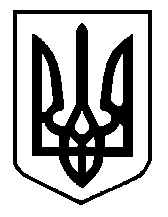 